«Татарстан Республикасы Алексеевск муниципаль районының Террорчылыкка каршы комиссиясе турында» 2018 елның 16 октябрендәге 106 номерлы карарына үзгәрешләр кертү хакындаКоррупциягә каршы бәйсез экспертиза нәтиҗәләре буенча 2020 елның 30 апреленнән нәтиҗәне карап, коррупциячел факторларны бетерү максатларындакарар кылам:1. «Татарстан Республикасы Алексеевск муниципаль районының Террорчылыкка каршы көрәш комиссиясе турында» Алексеевск муниципаль районы башлыгының 2018 елның 16 октябрендәге 106 номерлы карарының 2 нче кушымтасында- 14 п. түбәндәге эчтәлекле абзац өстәргә:«комиссия секретаре белән хезмәттәшлек итәргә»;- 15 п. үз көчен югалткан дип танырга.2. «Татарстан Республикасы Алексеевск муниципаль районының Террорчылыкка каршы комиссиясе турында» Алексеевск муниципаль районы башлыгының 2018 елның 16 октябрендәге 106 номерлы карарының 3 нче кушымтасында- 5 п. түбәндәге редакциядә бәян итәргә:«5. Комиссия утырышлары Комиссиянең эш планы нигезендә кварталга кимендә бер тапкыр уздырыла. Татарстан Республикасында АТК рәисе яки Комиссия рәисе карары буенча комиссиянең чираттан тыш утырышлары үткәрелә ала, комиссия утырышын үткәрү мөмкин булмаган очракта, Комиссиянең чираттан тыш утырышлары уздырыла»;- 40 п. түбәндәге редакциядә бәян итәргә:«40. Комиссия утырышларында Комиссия рәисе карары буенча стенографик язма һәм утырышның аудиоязмасы тормышка ашырыла».3. Әлеге карарны Алексеевск муниципаль районының рәсми сайтында, Татарстан Республикасының хокукый мәгълүматның рәсми порталында Интернет мәгълүмат-телекоммуникация челтәрендә урнаштырырга.	4. Әлеге карарның үтәлешен тикшереп торуны үз өстемдә калдырам.Муниципаль район башлыгы               				        С.А. Демидов   ГЛАВА  АЛЕКСЕЕВСКОГОМУНИЦИПАЛЬНОГО РАЙОНАРЕСПУБЛИКИ ТАТАРСТАН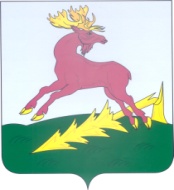       ТАТАРСТАН РЕСПУБЛИКАСЫ        АЛЕКСЕЕВСК         МУНИЦИПАЛЬ РАЙОНЫ       БАШЛЫГЫПОСТАНОВЛЕНИЕ27.05.2020п.г.т.Алексеевское   КАРАР                                      № 50